PRODUCT INFORMATION SHEET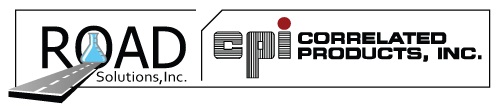 5616 Progress RoadIndianapolis, Indiana 462411(800)428-3266   www.CPIRoadSolutions.comCPI Correl-lube WhiteWhite Lithium Grease LubricantDESCRIPTIONCPI Correl-lube White is a multi-purpose lithium lubricant. It contains zinc oxide in a fine micron particle size and a high viscosity index oil which adds to the lubricity of the product and also acts as a corrosion inhibitor.FEATURES AND BENEFITSSprays as a liquid, quickly air cures to a thick grease. Resists water washout. Prevents rust and corrosion. Outstanding tenacity- clings to metal and will not run.APPLICATIONS AND USESFor use on automotive hinges and springs, industrial machinery and tools, marine linkages and cables, and farm machinery.DIRECTIONS FOR USEShake can well before using and between applications. Spray parts. If necessary, repeat application. Avoid overspray of floors and walkways.SIZE / AVAILABILITY16 oz. Aerosol Net Weight 11 oz. 12 per caseVOC Weight: 50.0%1	11	1	00B